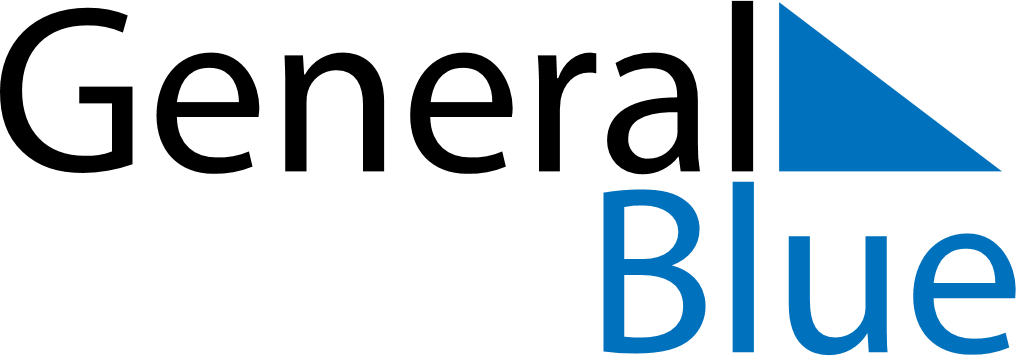 September 2029September 2029September 2029HondurasHondurasSUNMONTUEWEDTHUFRISAT123456789101112131415Children’s DayIndependence Day16171819202122Teacher’s Day2324252627282930